Observação: as informações em vermelho são apenas para orientação na formatação dos textos.Título do artigo(fonte Times New Roman, centralizado, negrito, tamanho da fonte 12, espaçamento 1,5)Nome completo do(a) primeiro(a) autor(a) do textoNome completo do(a) segundo(a) autor(a) do texto (alinhado à direita, negrito, tamanho da fonte 12, espaçamento simples)RESUMO (fonte Times New Roman, justificado, caixa alta, negrito, tamanho da fonte 12, espaçamento 1,5)Escrever um resumo, em língua portuguesa, de 150 a 250 palavras. O resumo deve apresentar introdução, objetivo(s), fundamentação teórica, metodologia, resultado(s) e conclusão. (espaçamento simples, fonte Times New Roman, justificado, tamanho da fonte 12)Palavras-chave: Primeira palavra. Segunda palavra. Terceira palavra. (escrever de 3 a 5 palavras-chave, com a letra inicial maiúscula, separadas por ponto final, fonte Times New Roman, justificado, tamanho da fonte 12)ABSTRACT (fonte Times New Roman, justificado, caixa alta, negrito, tamanho da fonte 12, espaçamento 1,5)Traduzir o mesmo resumo para a espanhola, inglesa ou línguas indígenas. (espaçamento simples, fonte Times New Roman, justificado, tamanho da fonte 12)Keywords: Primeira palavra em língua estrangeira. Segunda palavra em língua estrangeira. Terceira palavra em língua estrangeira. (escrever de 3 a 5 palavras-chave na língua escolhida, com a letra inicial maiúscula, separadas por ponto final na última; espaçamento simples, fonte Times New Roman, justificado, tamanho da fonte 12)1 INTRODUÇÃO (fonte Times New Roman, alinhado à esquerda, caixa alta, negrito, tamanho da fonte 12, espaçamento 1,5)Os textos devem ser escritos em fonte Times New Roman, tamanho 12, com espaçamento 1,5 e alinhamento justificado. Palavras estrangeiras e títulos de obras (filmes, livros, músicas, etc.) devem estar grafadas em itálico, não podendo utilizar negrito para destacar palavras.As citações devem seguir as normas da MDT/UFSM. Em citações indiretas, referenciar da seguinte forma: Este é um exemplo de paráfrase, este é um exemplo de paráfrase, este é um exemplo de paráfrase (SOBRENOME, 2020). Ou se fora dos parênteses, o sobrenome deve começar com caixa alta e seguir em caixa baixa, como: Segundo Sobrenome (2020), este é um exemplo de paráfrase, este é um exemplo de paráfrase, este é um exemplo de paráfrase.Citações diretas curtas (até três linhas) devem ser colocadas da seguinte forma: “este é um exemplo de citação direta curta, este é um exemplo de direta curta, este é um exemplo de direta curta, este é um exemplo de direta curta, este é um exemplo de direta curta, este é um exemplo de direta curta, este é um exemplo de direta curta” (SOBRENOME, 2020, p. 3).Em caso de citações longas (mais de três linhas):Este é um exemplo de citação longa composta por mais de três linhas. O texto deve estar com recuo de 4 cm da margem em todo o parágrafo, espaçamento simples, tamanho da fonte 10, justificado, sem utilizar aspas. Este é um exemplo de citação longa composta por mais de três linhas. O texto deve estar com recuo de 4 cm da margem em todo o parágrafo, espaçamento simples, tamanho da fonte 10, justificado, sem utilizar aspas. Este é um exemplo de citação longa composta por mais de três linhas. O texto deve estar com recuo de 4 cm da margem em todo o parágrafo, espaçamento simples, tamanho da fonte 10, justificado, sem utilizar aspas [...] (SOBRENOME, 2020, p. 4).Para indicar supressões nas citações diretas deve-se usar de [...]. Para acrescentar-se comentários a elas, deve-se escrever dentro de [ ].Notas de rodapé devem ser utilizadas com moderação.2 SUBTÍTULO (fonte Times New Roman, alinhado à esquerda, caixa alta, tamanho da fonte 12, espaçamento 1,5)Tabelas, quadros e figuras (imagens, gráficos, gravuras, fotografias, entre outras) não devem ser inseridos como anexos ou apêndices, mas no corpo do texto, elaborados através da própria ferramenta do Word, com dimensões adequadas.Tabelas devem apresentar apenas conteúdo baseado em dados quantitativos, enquanto quadros devem conter informações qualitativas. A formatação de ambos deve estar como no exemplo a seguir:Tabela 1 - Título da Tabela (fonte Times New Roman, tamanho 10, justificado)Fonte: Fonte da tabela. (fonte Times New Roman, tamanho 10, justificado, espaçamento simples)Se possível evitar tabelas e quadros compridos, mas caso não caibam em apenas uma página, deve-se continuá-los na página seguinte, sem fechar a borda final na primeira página e acrescentar as palavras “continua” e “conclusão”, como no modelo a seguir.Quadro 1 – Título do Quadro (fonte Times New Roman, tamanho 10, centralizado, espaçamento simples)(Continua)Quadro 1 - Título do Quadro (fonte Times New Roman, tamanho 10, justificado, espaçamento simples)(Conclusão)Fonte: Fonte do Quadro. (fonte Times New Roman, tamanho 10, centralizado, espaçamento simples)Figura 1 – Capa da primeira edição da Revista Ideias. (fonte Times New Roman, tamanho 10, centralizado, espaçamento simples)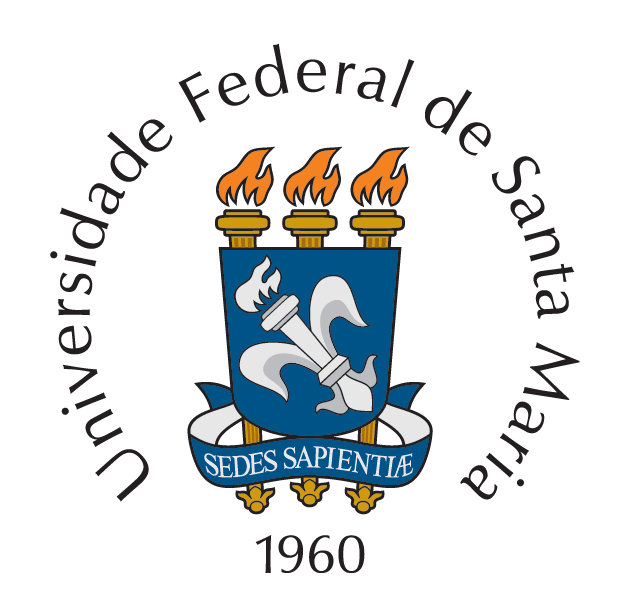 Fonte: Fonte da Figura. (fonte Times New Roman, tamanho 10, centralizado, espaçamento simples)REFERÊNCIAS (fonte Times New Roman, tamanho 12, centralizado, caixa alta, negrito e espaçamento 1,5)ÚLTIMO SOBRENOME, N. Título do livro. 2. ed. Trad. Nome Completo. Estado: Editora, ano. (fonte Times New Roman, tamanho 12, alinhado à esquerda, espaçamento 1,0; mais um espaço simples entre referências)ÚLTIMO SOBRENOME, L.; ÚLTIMO SOBRENOME, N.; ÚLTIMO SOBRENOME, P.Título. 13. ed. Local: Editora, ano. (até 3 autores)ÚLTIMO SOBRENOME, V. et al. Título: subtítulo. Local: Editora, ano. (mais de três autores)ÚLTIMO SOBRENOME, A. (org.). Título: subtítulo. Tradução de Nome Completo. [S.l.: s.n.] (Caso não contenha local e editora na obra referenciada), ano. (obra completa com diferentes autores, mas um organizador ou uma organizadora)BRASIL. Ministério da Educação. Título. Brasília, DF, ano. (entidade como autoria)ÚLTIMO SOBRENOME, F. Título da parte. In: ÚLTIMO SOBRENOME, F. (mesmo que o autor da parte seja igual ao da publicação no todo). Título da publicação. Local: Editora, ano. p. 3-9. (parte de uma obra)ÚLTIMO SOBRENOME, Q. Título do artigo: subtítulo. Título da Revista, local, v. n. ano.p. 3-9. Disponível em: http://www.ufsm.br. Acesso em: 3 jan. 2020. (artigo publicado em revista)ÚLTIMO SOBRENOME, Q. Título do artigo: subtítulo. In: NOME COMPLETO DO EVENTO, número do evento em algarismo arábico, ano, local do evento. Anais… cidade de publicação: editora, ano, p. 20-54. Disponível em: http://www.ufsm.br. Acesso em: 3 jan. 2020. (artigo publicado em evento)ÚLTIMO SOBRENOME, H. Título: subtítulo. Ano de apresentação. Número de páginas (130p.). (Categoria - monografia, dissertação de mestrado ou tese de doutorado). Instituição, Local, ano da defesa. Disponível em: http://www.ufsm.br. Acesso em: 3 jan. 2020.TÍTULO(centralizado, fonte Times New Roman, negrito, tamanho da fonte 10)TÍTULOInformações(centralizado, fonte Times New Roman, tamanho da fonte 10)InformaçõesInformaçõesInformaçõesInformaçõesInformaçõesTÍTULO(fonte Times New Roman, tamanho 10, centralizado, negrito)XXXXTÍTULOInformações XXXX XXXX XXXX XXXX XXXXInformaçõesInformações XXXX XXXX XXXX XXXX XXXXInformaçõesInformações XXXX XXXX XXXX XXXXInformaçõesInformações XXXX XXXX XXXX XXXX XXXXInformaçõesInformações XXXX XXXX XXXX XXXX XXXXInformaçõesInformações XXXX XXXX XXXX XXXXInformaçõesInformações XXXX XXXX XXXX XXXX XXXXInformaçõesInformações XXXX XXXX XXXX XXXX XXXXInformaçõesInformações XXXX XXXX XXXX XXXXInformaçõesInformações XXXX XXXX XXXX XXXX XXXXInformaçõesInformações XXXX XXXX XXXX XXXX XXXXInformaçõesInformações XXXX XXXX XXXX XXXXInformaçõesInformações XXXX XXXX XXXX XXXX XXXXInformaçõesInformações XXXX XXXX XXXX XXXX XXXXInformaçõesInformações XXXX XXXX XXXX XXXXInformaçõesInformações XXXX XXXX XXXX XXXX XXXXInformaçõesInformações XXXX XXXX XXXX XXXX XXXXInformaçõesInformações XXXX XXXX XXXX XXXXInformaçõesInformações(fonte Times New Roman, tamanho 10, centralizado)InformaçõesInformaçõesInformaçõesInformaçõesInformações